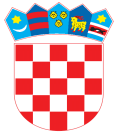 REPUBLIKA HRVATSKA  ZADARSKA ŽUPANIJA  OPĆINA ZEMUNIK DONJI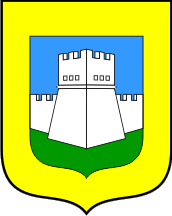                     Općinski načelnikUlica I broj 16, 23 222 Zemunik Donjitel:  023 351-355, e-mail: opcinaze@inet.hrMatični broj :02669323OIB: 82242641755RKP 36071Zemunik Donji, 27. srpnja 2023. godineBILJEŠKE UZ FINANCIJSKA IZVJEŠĆAZa razdoblje od 01. siječnja do 30. lipnja 2023. godinePRIHODI I PRIMICIU razdoblju siječanj – lipanj 2023. godine Općina Zemunik Donji ostvarila je prihode poslovanja u iznosu 1.014.598,14 eura, prihode od prodaje nefinancijske imovine u iznosu 251.970,27 eura, pa su ukupno ostvareni prihodi u iznosu 1.266.568,41 eura. Do povećanja prihoda u odnosu na ostvareno u izvještajnom razdoblju prethodne godine došlo je zbog povećanja prihoda od poreza, prihoda od pomoći subjekata unutar općeg proračuna i prihoda od pristojbi po posebnim propisima i naknadama. Rashodi poslovanja izvršeni su u iznosu 544.709,99 eura, rashodi za nabavu nefinancijske imovine izvršeni su u iznosu 689.217,80 eura.Izdaci za financijsku imovinu i otplate zajmova izvršeni su u iznosu od 25.142,43 eura po kreditu.Manjak prihoda preneseni iznosi 381.632,00 eura.Višak prihoda i primitaka raspoloživ u slijedećem razdoblju iznosi 730.057,76 eura.OBRAZAC OBVEZEUkupne obveze za izvještajno razdoblje  iznose 1.443.445,19 eura od čega obveze za materijalne rashode u iznosu od 10.376,18 eura, tekuće obveze u iznosu od 29.128,48 eura, kapitalne pomoći u iznosu od 23.191,67 eura, obveze za nabavu nefinancijske imovine u iznosu 77.914,40 eura, te nedospjele obveze za financijsku imovinu  u iznosu 1.302.285,65 eura.                                                                             OPĆINSKI NAČELNIK						    Ivica Šarić, dipl. ing,